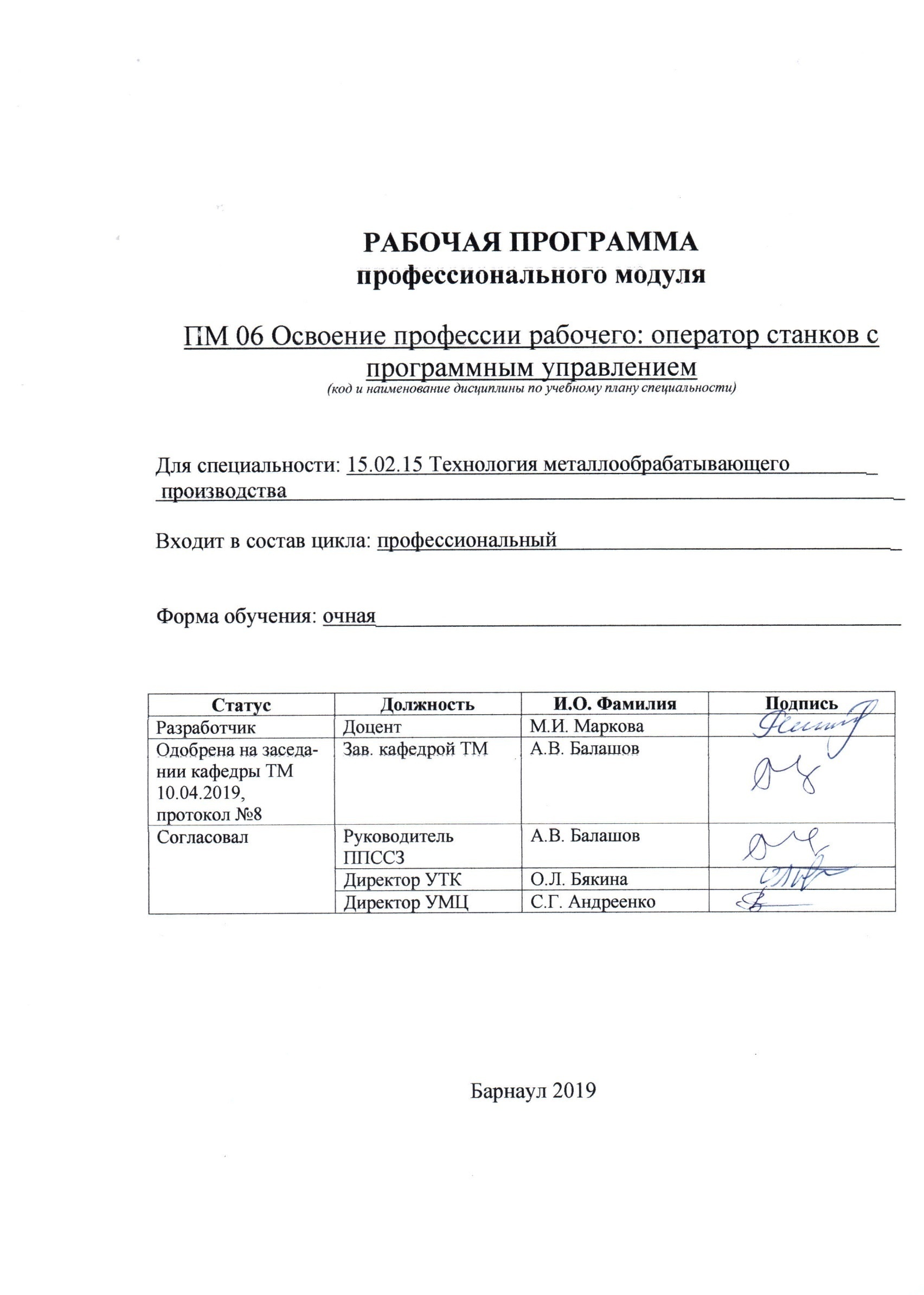 СОДЕРЖАНИЕПАСПОРТ РАБОЧЕЙ ПРОГРАММЫ ПРОФЕССИОНАЛЬНОГО МОДУЛЯ.……3Место профессионального модуля  в структуре основной профессиональной образовательной программы………………………………..…………………..……..3Цель и планируемые результаты освоения профессионального модуля ……...32 СТРУКТУРА И  СОДЕРЖАНИЕ ПРОФЕССИОНАЛЬНОГО МОДУЛЯ ..……....52.1 Объем профессионального модуля и виды учебной работы……………………..52.2 Тематический план и содержание профессионального модуля..……………......73 условия реализации  ПРОФЕССИОНАЛЬНОГО МОДУЛЯ ...…….…….133.1 Требования к материально-техническому обеспечению………………………..133.2 Информационное обеспечение обучения. Перечень рекомендуемых учебных изданий, Интернет-ресурсов, дополнительной литературы……………...144 Контроль  и  оценка  результатов  Освоения  ПРОФЕССИОНАЛЬНОГО МОДУЛЯ ……………………………….………………………………………16ПРИЛОЖЕНИЕ А (обязательное) Фонд оценочных материалов профессионального модуля.………………………………………………………………………………….191. ПАСПОРТ РАБОЧЕЙ ПРОГРАММЫ ПРОФЕССИОНАЛЬНОГО            МОДУЛЯ  Освоение профессии рабочего: оператор станков с программным управлением1.1 Место профессионального модуля в структуре основной профессиональной образовательной программы: профессиональный цикл.1.2  Цель и планируемые результаты освоения профессионального модуля:Профессиональный модуль предполагает освоение профессии рабочего оператор станков с программным управлением, что относится к одному из основных видов профессиональной деятельности.Цель профессионального модуля – овладение указанным видом профессиональной деятельности и соответствующими компетенциями ОК 01, ОК 02, ОК 03, ОК 04, ОК 09, ДПК 01, ДПК 02, ДПК 03, ДПК 04, ДПК 05 ФГОС СПО по специальности 15.02.15 Технология металлообрабатывающего  производства. Требования к результатам освоения учебной дисциплины: 2 СТРУКТУРА И СОДЕРЖАНИЕ ПРОФЕССИОНАЛЬНОГО МОДУЛЯ2.1 Объем профессионального модуля и виды учебной работы профессионального модуляОбъем учебной дисциплины и виды учебной работы дисциплины МДК.06.01 Обработка заготовок на станках с ЧПУ2.2 Тематический план и содержание профессионального модуляТематический план и содержание учебной дисциплины МДК.06.01 Обработка заготовок на станках с ЧПУ:Семестр 5**Для характеристики уровня освоения учебного материала используются следующие обозначения:ознакомительный  - узнавание ранее изученных объектов, свойств; репродуктивный – выполнение деятельности по образцу, инструкции или под руководством; продуктивный – планирование и самостоятельное выполнение деятельности, решение проблемных задач.Семестр 6**Для характеристики уровня освоения учебного материала используются следующие обозначения:ознакомительный  - узнавание ранее изученных объектов, свойств; репродуктивный – выполнение деятельности по образцу, инструкции или под руководством;продуктивный – планирование и самостоятельное выполнение деятельности, решение проблемных задач.УП.06.01Учебная практикаСеместр 5, 6Цель, задачи и содержание учебной практики приведены в программе учебной практики УП.06.01.ПП.06.01Производственная практикаСеместр 6Цель, задачи и содержание производственной практики приведены в программе производственной практики ПП.06.01.Семестр 6УСЛОВИЯ РЕАЛИЗАЦИИ ПРОГРАММЫ УЧЕБНОЙ ДИСЦИПЛИНЫ3.1. Требования к материально-техническому обеспечениюРеализация учебной дисциплины требует наличия учебной аудитории «Технология машиностроения» для проведения занятий лекционного типа, семинарского типа (лабораторные занятия, практические занятия, уроки), групповых и индивидуальных консультаций, текущего контроля и промежуточной аттестации.Комплект учебной мебели, рабочее место преподавателя. Технические средства обучения: проектор, экран, персональный компьютер с подключением к сети «Интернет» и обеспечением доступа в электронную информационно-образовательную среду организации. Программное обеспечение: Windows 7 Professional, Office 2007 Standart, Adobe Reader.Лаборатория «Автоматизированного проектирования технологических процессов и программирования систем ЧПУ» № 138 ГК содержит: комплект учебной мебели, рабочее место преподавателя. Технические средства обучения: настольная панель управления, имитирующая станочный пульт управления (симулятор стойки системы ЧПУ), проектор, экран, 11 персональных компьютеров с подключением  к сети «Интернет» и обеспечением доступа в электронную информационно-образовательную среду организации. Программное обеспечение: Windows 7 Enterprice, SprutCAM v9.0, NCTuner, СпрутТП, MS Office Standard 2007, Компас  - 3D V16, Компас  - 3D V17, MS Access 2007, SolidWorks 2015, TehnoPRO9, Kaspersky End Point Security, Mathcad 15, Matlab 2010b.Мастерская «Участок станков с ЧПУ» № 147 ГК содержит: технические средства обучения: учебная мастерская «Участок станков с ЧПУ» для проведения занятий семинарского типа (семинарские занятия, лабораторные занятия, практические занятия, уроки). Технические средства обучения: токарный станок c ЧПУ, фрезерный станок c ЧПУ, обрабатывающий центр, сборочный робот-манипулятор, комплект инструментов для фрезерной обработки, комплект инструментов для токарной обработки,  мерительный инструмент и оснастка, верстак слесарный с тисками поворотными, программно-аппаратный комплекс для фрезерной обработки, программно-аппаратный комплекс для токарной обработки.Учебная практика проходит в лаборатории «Автоматизированного проектирования технологических процессов и программирования систем ЧПУ» и мастерской:  «Участок станков с ЧПУ».Производственная практика реализуется в организациях машиностроительного профиля, обеспечивающих деятельность обучающихся в профессиональной области 40. Сквозные виды профессиональной деятельности в промышленности и выполнение всех видов деятельности.Оборудование рабочих мест проведения практики обеспечивается предприятиями и соответствует содержанию будущей профессиональной деятельности.3.2 Информационное обеспечение обученияОсновная литература:1. Звонцов, И. Ф. Разработка управляющих программ для оборудования с ЧПУ : учебное пособие / И. Ф. Звонцов, К. М. Иванов, П. П. Серебреницкий. — 2-е изд., стер. — Санкт-Петербург : Лань, 2018. — 588 с. — ISBN 978-5-8114-2123-7. — Текст : электронный // Лань : электронно-библиотечная система. — URL: https://e.lanbook.com/book/107059  — Режим доступа: для авториз. пользователей.Дополнительная литература:2. Кравцов, А. Г. Современные многофункциональные и многоцелевые металлорежущие станки с ЧПУ и обеспечение точности и стабильности реализации на них технологических процессов : учебное пособие / А. Г. Кравцов, А. А. Серегин, А. И. Сердюк. — Оренбург : Оренбургский государственный университет, ЭБС АСВ, 2017. — 114 c. — ISBN 978-5-7410-1881-1. — Текст : электронный // Электронно-библиотечная система IPR BOOKS : [сайт]. — URL: http://www.iprbookshop.ru/78837.html — Режим доступа: для авторизир. пользователей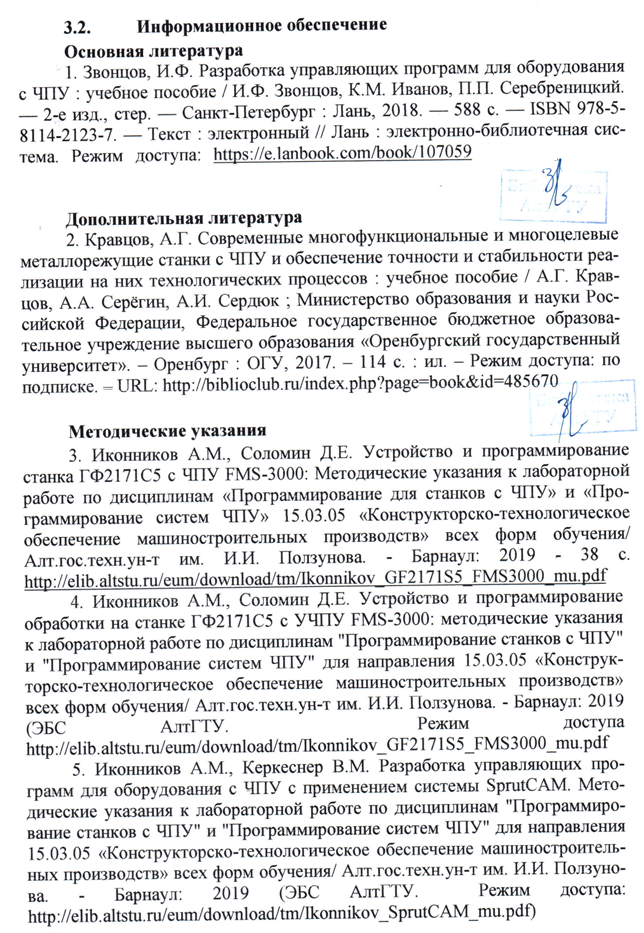 Интернет ресурсы6. Ловыгин, А.А. Современный станок с ЧПУ и CAD/CAM-система [Электронный ресурс] / А.А. Ловыгин, Л.В. Теверовский. — Электрон. дан. — Москва. — Режим доступа: https://e.lanbook.com/book/82824.7. Григорьев, С.Н. Инструментальная оснастка станков с ЧПУ: [Электронный ресурс] : справочник / С.Н. Григорьев, М.В. Кохомский, А.Р. Маслов. — Электрон. дан. — Москва. Режим доступа: https://e.lanbook.com/book/803.Учебно–методическое и информационное обеспечение обучающихся инвалидов и лиц с ограниченными возможностями здоровьяЭлектронные информационные ресурсы вуза обладают специальными адаптивными технологиями, которые обеспечивают студентов с ограниченными возможностями здоровья необходимыми условиями получения образования.Периодические изданияВестник МГТУ. МашиностроениеОбработка металлов (технология, оборудование, инструменты)Технология машиностроенияСТИН (станки и инструмент)Контроль и оценка результатов освоения ПРОФЕССИОНАЛЬНОГО МОДУЛЯКонтроль и оценка результатов освоения учебной дисциплины осуществляется преподавателем в процессе проведения практических занятий, тестирования, а также при выполнении студентами индивидуальных заданий, сдаче зачета с оценкой, квалификационного экзамена.Лист актуализации рабочей программы профессионального модуляПриложение А (обязательное)Федеральное государственное бюджетное образовательное учреждение высшего образования«Алтайский государственный технический университет им. И. И. Ползунова»Университетский технологический колледжФОНД ОЦЕНОЧНЫХ МАТЕРИАЛОВПРОФЕССИОНАЛЬНОГО МОДУЛЯОсвоение профессии рабочего: оператор станков с программным управлением Для специальности:  15.02.15 Технология металлообрабатывающего  производстваФорма обучения: очная                                                                             Барнаул 2019Разработчик ФОМ по модулю:ПАСПОРТ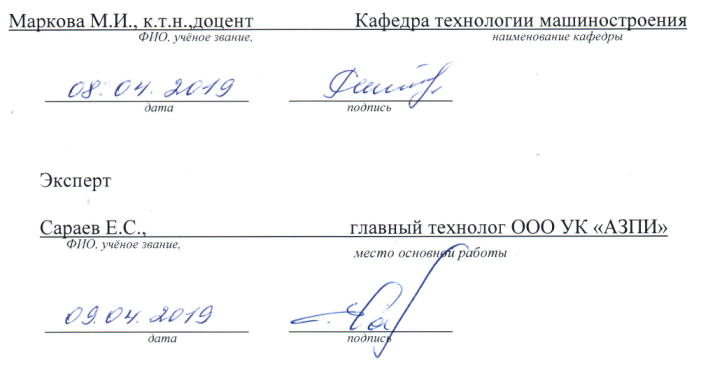 ФОНДА ОЦЕНОЧНЫХ МАТЕРИАЛОВ ПРОФЕССИОНАЛЬНОГО МОДУЛЯ«Освоение профессии рабочего: оператор станков с программным управлением»ФОНД ОЦЕНОЧНЫХ МАТЕРИАЛОВ ТЕКУЩЕГО КОНТРОЛЯ УСПЕВАЕМОСТИ № 1.1Этапы проектирования технологии обработки заготовок  на станке с ЧПУ.Анализ технологичности детали.Общие принципы разработки маршрутной технологии для станков с ЧПУ.Принципы подбора деталей для обработки на станках с ЧПУ.Технологическая операция обработки детали на станке с ЧПУ.Элементы операций для станков с ЧПУ.Последовательность переходов при токарной обработке.Укажите типы резцов, применяемых на станках с ЧПУ и их назначение.Основные требования и рекомендации по выбору оборудования для обработки деталей типа тел вращения.Правила настройки и регулирования приспособлений для обработки заготовок  на станке с ЧПУ.Контрольно-измерительные инструменты  для измерения деталей.Правило базирования и закрепления заготовки в приспособлении.Наладка токарного станка с ЧПУ.Структура управляющей программы станков с ЧПУ.Обработка детали по зонам на токарном станке с ЧПУ.Назначение режимов обработки детали.ТЕКУЩЕГО КОНТРОЛЯ УСПЕВАЕМОСТИ № 1.2Основные требования и рекомендации по выбору оборудования для корпусных и базовых деталей.Наладка фрезерного станка с ЧПУ.Универсально-сборные приспособления и сборно-разборные приспособления для закрепления деталей на фрезерных и многоцелевых станках с ЧПУ.Последовательность обработки поверхностей и отверстий в деталях на фрезерных и многоцелевых станках с ЧПУ. Зоны фрезерной обработки. Инструменты для фрезерной обработки. Выбор последовательности переходов для операций фрезерования. Выбор параметров инструмента для фрезерной обработки. Выбор параметров режима резания при фрезеровании.  Этапы создания управляющей программы для  станка с ЧПУ в CAM системе.2 ФОНД ОЦЕНОЧНЫХ МАТЕРИАЛОВДЛЯ ПРОМЕЖУТОЧНОЙ АТТЕСТАЦИИ № 1.1Анализировать задачу  или проблему при освоении профессии рабочего: оператор станков с программным управлением и выделять её составные части (ОК 01)Выбор оборудования для реализации технологического процесса обработки заготовок на станке с ЧПУ (ОК 01)Выбор инструмента и материалов режущей части для изготовления изделий на станке с ЧПУ (ОК 01)Режущий инструмент для токарной обработки на станке с ЧПУ (ОК 02)Основные этапы и задачи подготовки управляющих программ (ОК 03, ДПК 01)Разработка планов выполнения операций обработки детали (ОК 03)Способы создания управляющих программ (ДПК 01)Этапы разработки управляющей программы (ДПК 01)Назначение режимов обработки детали (ДПК 01)Подготовка исходных данных для проектирования технологического процесса обработки деталей (ДПК 01)Работы на станках с программным управлением (ОК 03, ОК 04, ДПК 01) Правила настройки, регулирования универсальных и специальных приспособлений (ДПК 01)  Контрольно-измерительные инструменты и приборы  для измерения деталей (ДПК 02) Правила и методы измерений поверхностей деталей контрольно-измерительными приборами и инструментами (ДПК 02)Установка и наладка приспособления и инструмента на станке с ЧПУ (ДПК 01)Организация рабочего места в соответствии с требованиями охраны труда, пожарной, промышленной и экологической безопасности  (ДПК 03)Наладка станка с ЧПУ и проверка на точность работы станка с ЧПУ (ДПК 03)Подналадка основных узлов и механизмов токарного станка с ЧПУ в процессе работы (ДПК 03)Привязка инструмента к системе координат станка (ДПК 04)Обработка деталей на станках с программным управлением (ОК 04, ДПК 01)Основные виды и причины брака при работе на станке, способы его предупреждения и устранения (ДПК 01)ДЛЯ ПРОМЕЖУТОЧНОЙ АТТЕСТАЦИИ № 1.2Выбор предпочтительного технологического решения из возможных по изготовлению детали на станке с ЧПУ (ОК 01)Режущий инструмент для фрезерной обработки на станке с ЧПУ (ОК 02)Базирование и закрепление заготовки в приспособлении (ДПК 01)Настройка технологической последовательности обработки изделия и режимов резания на фрезерном станке с ЧПУ (ОК 01, ДПК 01)Настройка технологической последовательности обработки изделия и режимов резания на многоцелевом станке с ЧПУ (ОК 01, ДПК 01)Установка режимов резания по справочникам и паспорту станка (ОК 02, ДПК 01)Наладка станка на холостом ходу и в рабочем режиме (ДПК 03)Подналадка основных узлов и механизмов фрезерного и многоцелевого станка с ЧПУ в процессе работы (ДПК 03)Установка деталей в универсальных и специальных приспособлениях и на столе станка с выверкой в двух плоскостях (ДПК 01) Подбор режущего и измерительного инструментов по технологической документации (ОК 01, ОК 03) Методы определения вылета инструмента (ОК 03, ДПК 04) Требования, предъявляемые к качеству изготавливаемой детали (ДПК 02) Способы корректировки режимов резания по результатам работы станка (ОК 01, ДПК 01) Этапы разработки управляющей программы с применением CAM систем (ОК 09, ДПК 01) Формирование процесса обработки детали в CAM системе (ОК 09, ДПК 01) Передача управляющей программы созданной в CAM системе на  станок с ЧПУ (ДПК 01) Реализация управляющей программы, созданной в CAM системе, на станке с ЧПУ (ОК 04, ДПК 01) Организация многостаночного обслуживания оборудования с программным управлением  (ОК 04, ДПК 05) Методы и системы многостаночного обслуживания (ДПК 05) Время цикла многостаночного обслуживания, время на техническое обслуживание (ДПК 05)ЗАДАНИЯ ДЛЯ КУРСОВОГО ПРОЕКТАТема курсового проекта:Вариант 1: Разработка управляющей программы для обработки детали  «Хомут» по чертежу (рисунок 1) на станке с ЧПУ. Вариант 2: Разработка управляющей программы для обработки детали  «Фланец» по чертежу (рисунок 2) на станке с ЧПУ.Вариант 3: Разработка управляющей программы для обработки детали  «Крышка бугеля» по чертежу (рисунок 3) на станке с ЧПУ.Вариант 4: Разработка управляющей программы для обработки детали  «Втулка шпинделя» по чертежу (рисунок 4) на станке с ЧПУ.План выполнения:1. Анализ рабочего чертежа детали и технических требований.2. Разработка маршрута обработки.3. Выбор режущего и вспомогательного инструмента.4. Назначение режимов резания.5. Разработка траекторий движения инструмента при обработке.6. Разработка расчетно-технологической карты.7. Разработка управляющей программы для станка с ЧПУ.8. Подготовка отчета.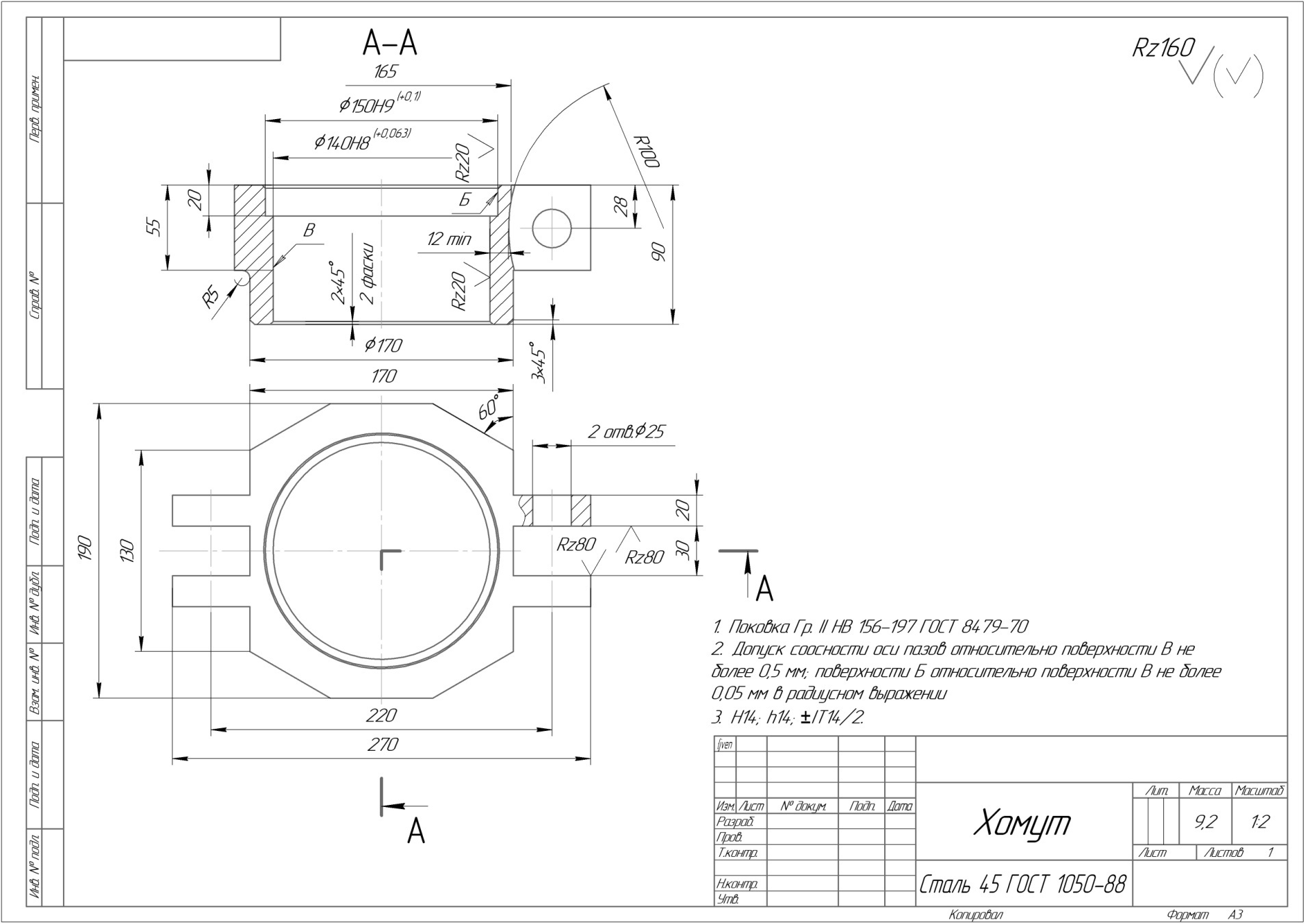 Рисунок 1 – Деталь «Хомут»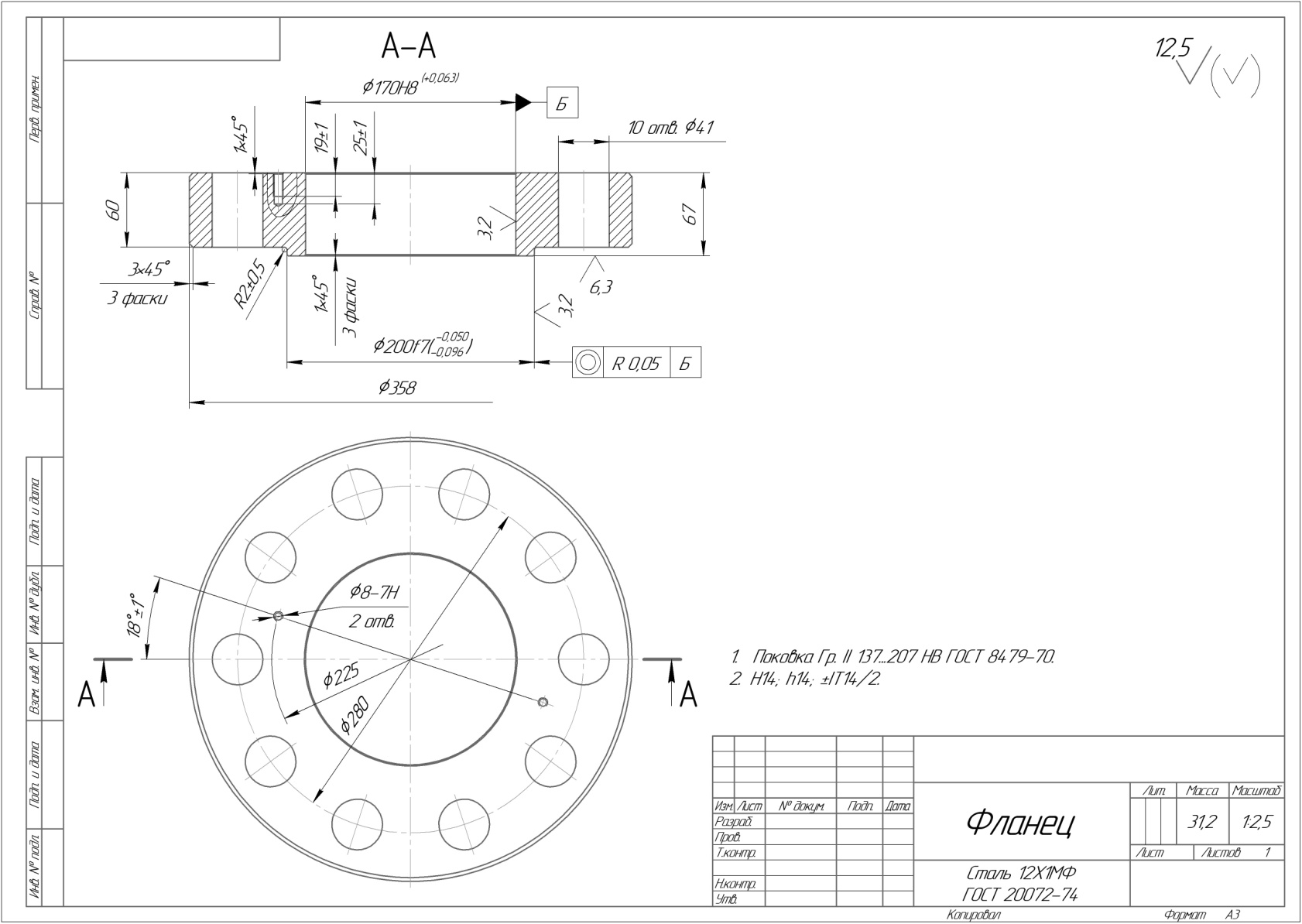 Рисунок 2 – Деталь «Фланец»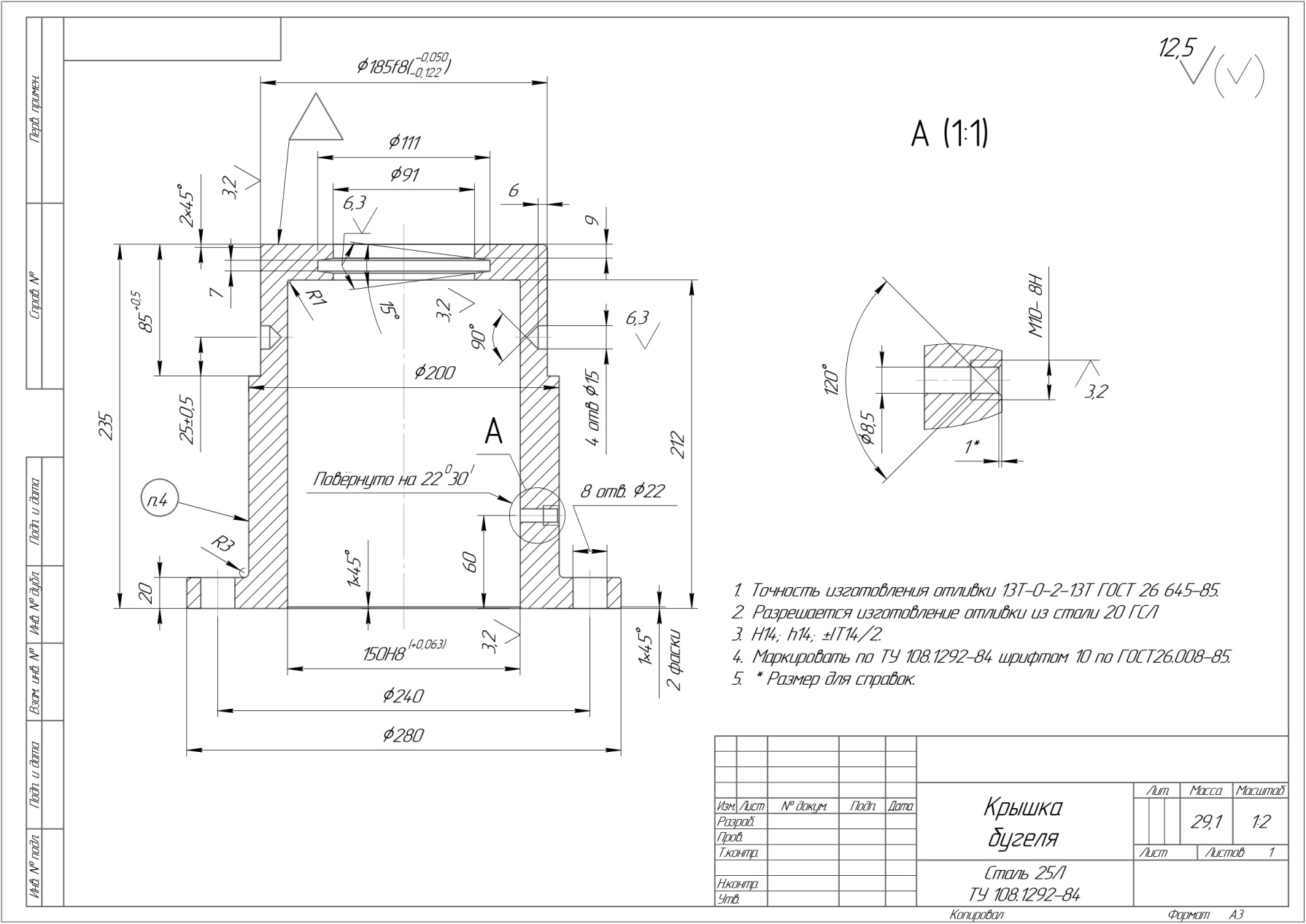 Рисунок 3 – Деталь «Крышка бугеля»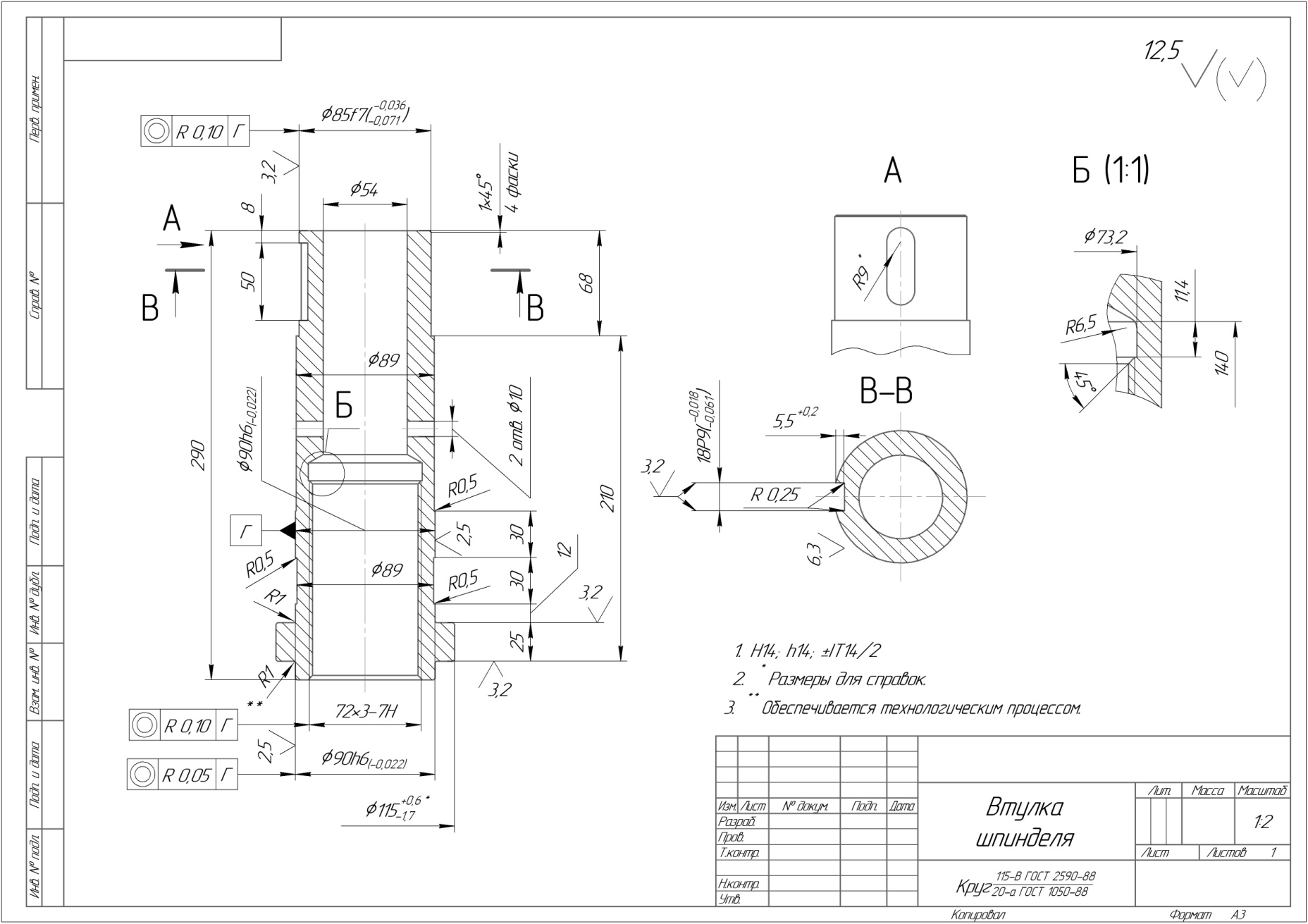 Рисунок 4 – Деталь «Втулка шпинделя»ЗАДАНИЯ ДЛЯ КВАЛИФИКАЦИОННОГО ЭКЗАМЕНАРаздел 1 Фрезерная обработка 1 Создание управляющей программы в  CAD/CAM системеЗадание: Вариант 1: Составить управляющую программу изготовления детали «Матрица» по чертежу (рисунок 5) в CAD/CAM системе. 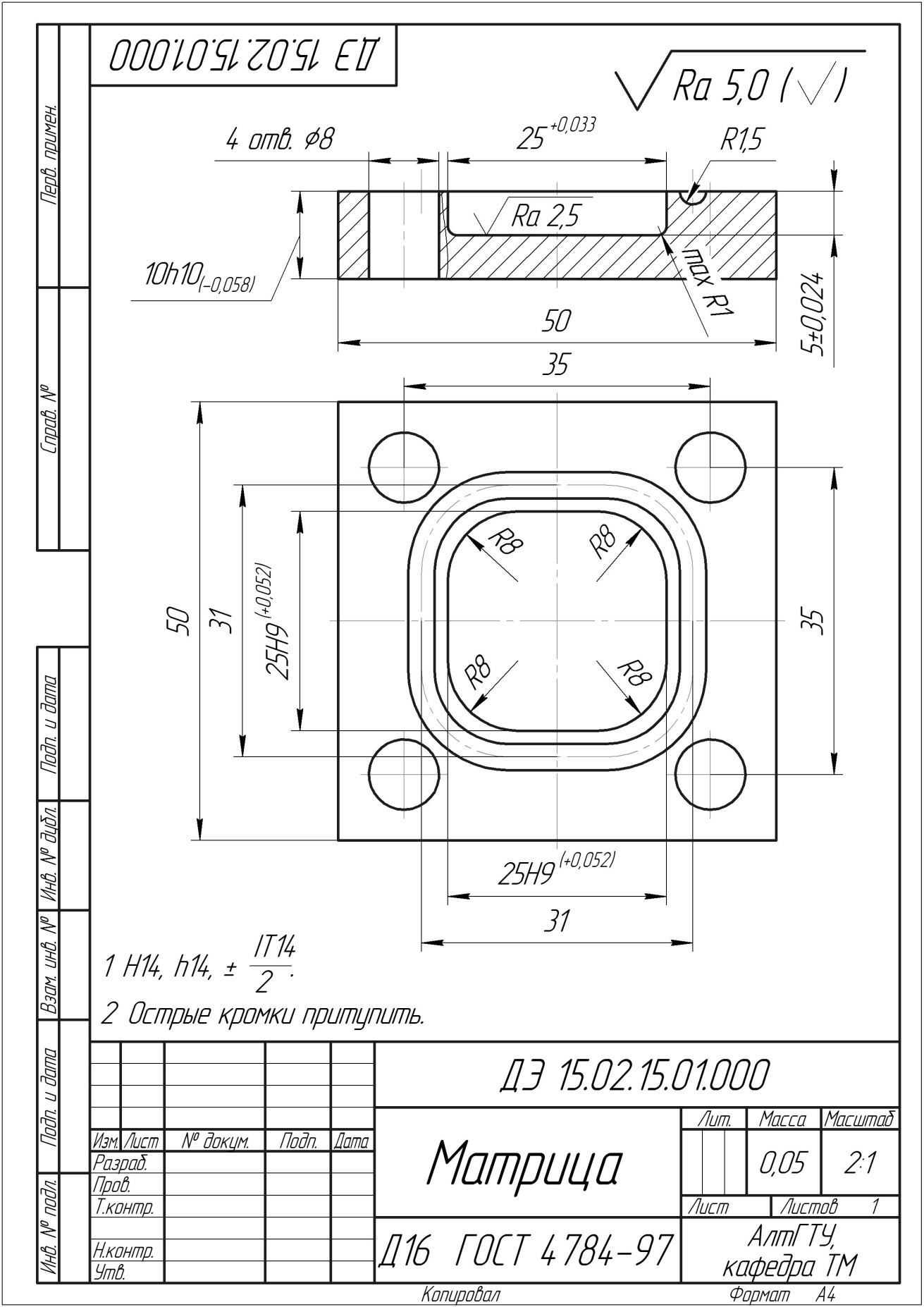 Рисунок 5 – Деталь «Матрица»Вариант 2: Составить управляющую программу изготовления детали «Пресс-форма» по чертежу (рисунок 6) в CAD/CAM системе. 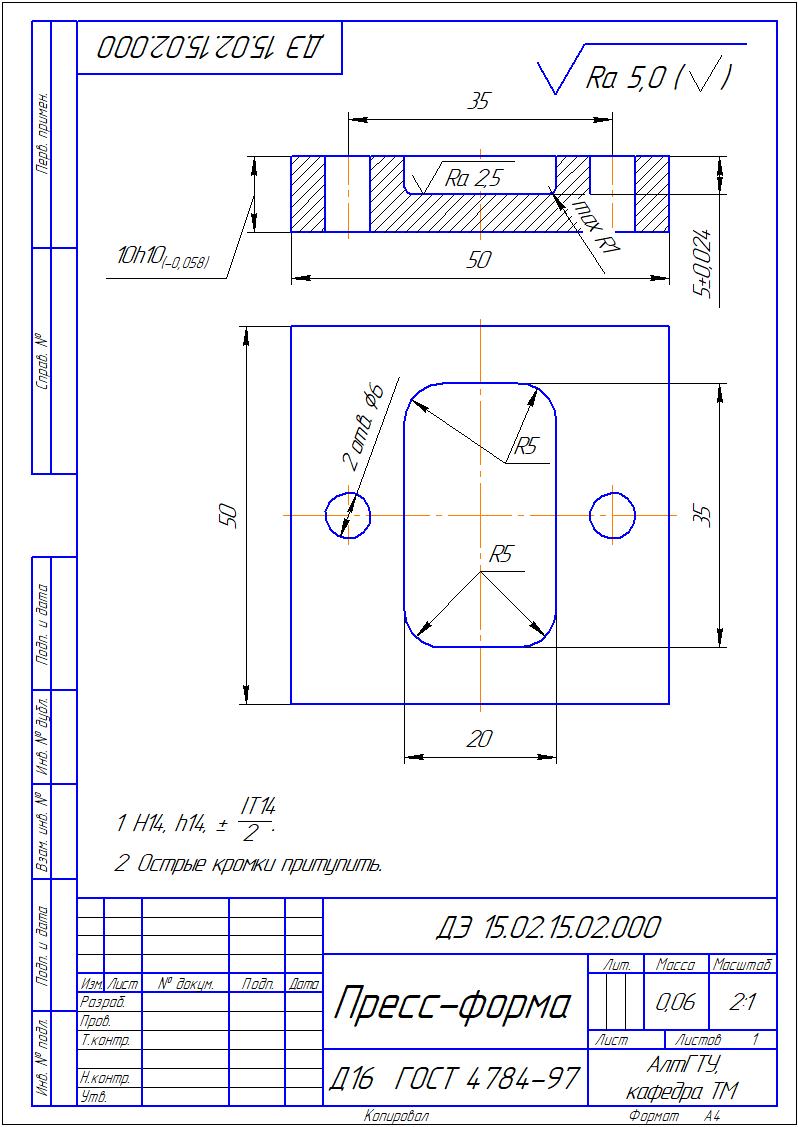 Рисунок 6 – Деталь «Пресс-форма»Вариант 3: Составить управляющую программу изготовления детали «Пресс-форма» по чертежу (рисунок 7) в CAD/CAM системе. 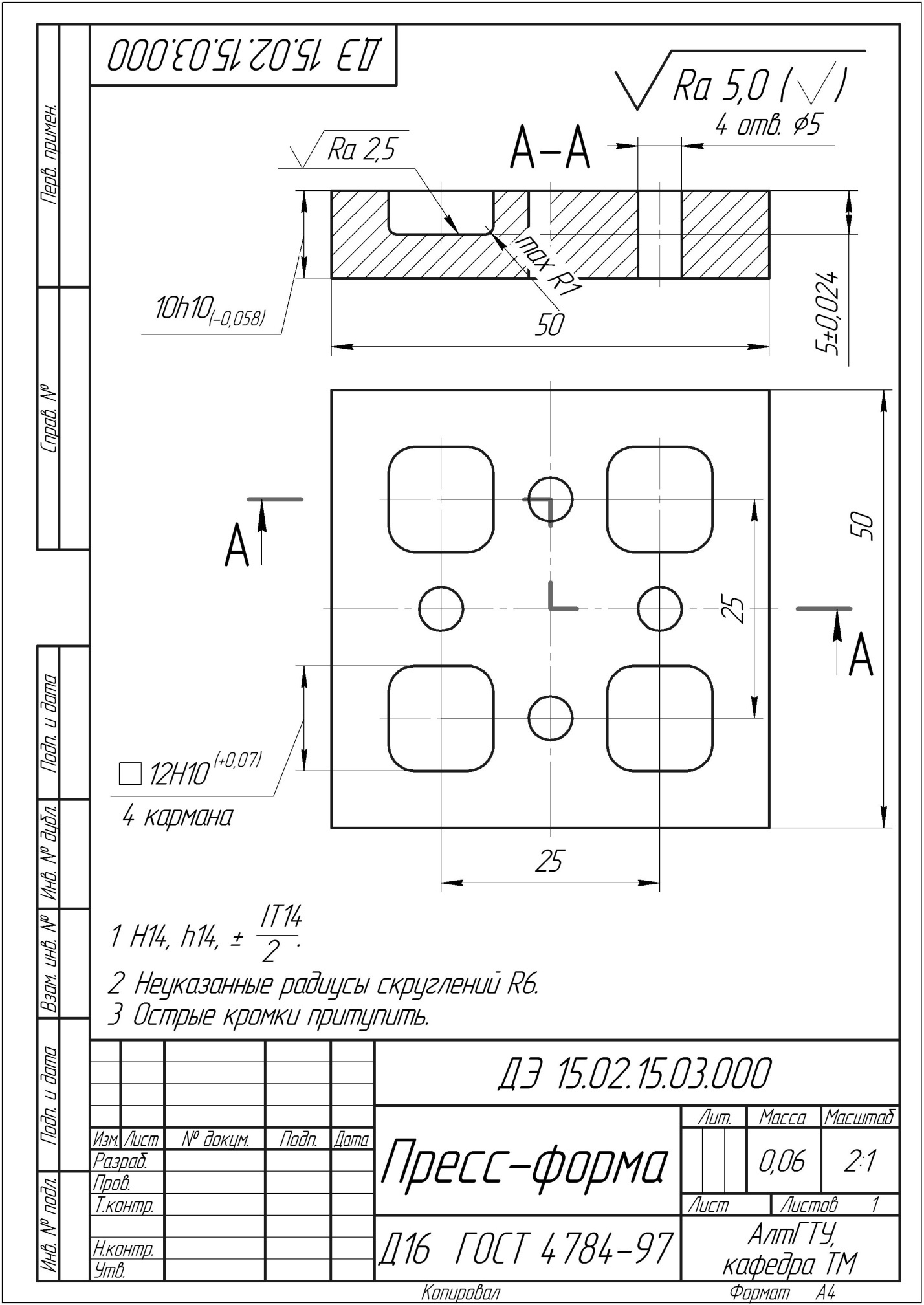 Рисунок 7 – Деталь «Пресс-форма»Вариант 4: Составить управляющую программу изготовления детали «Пресс-форма» по чертежу (рисунок 8) в CAD/CAM системе.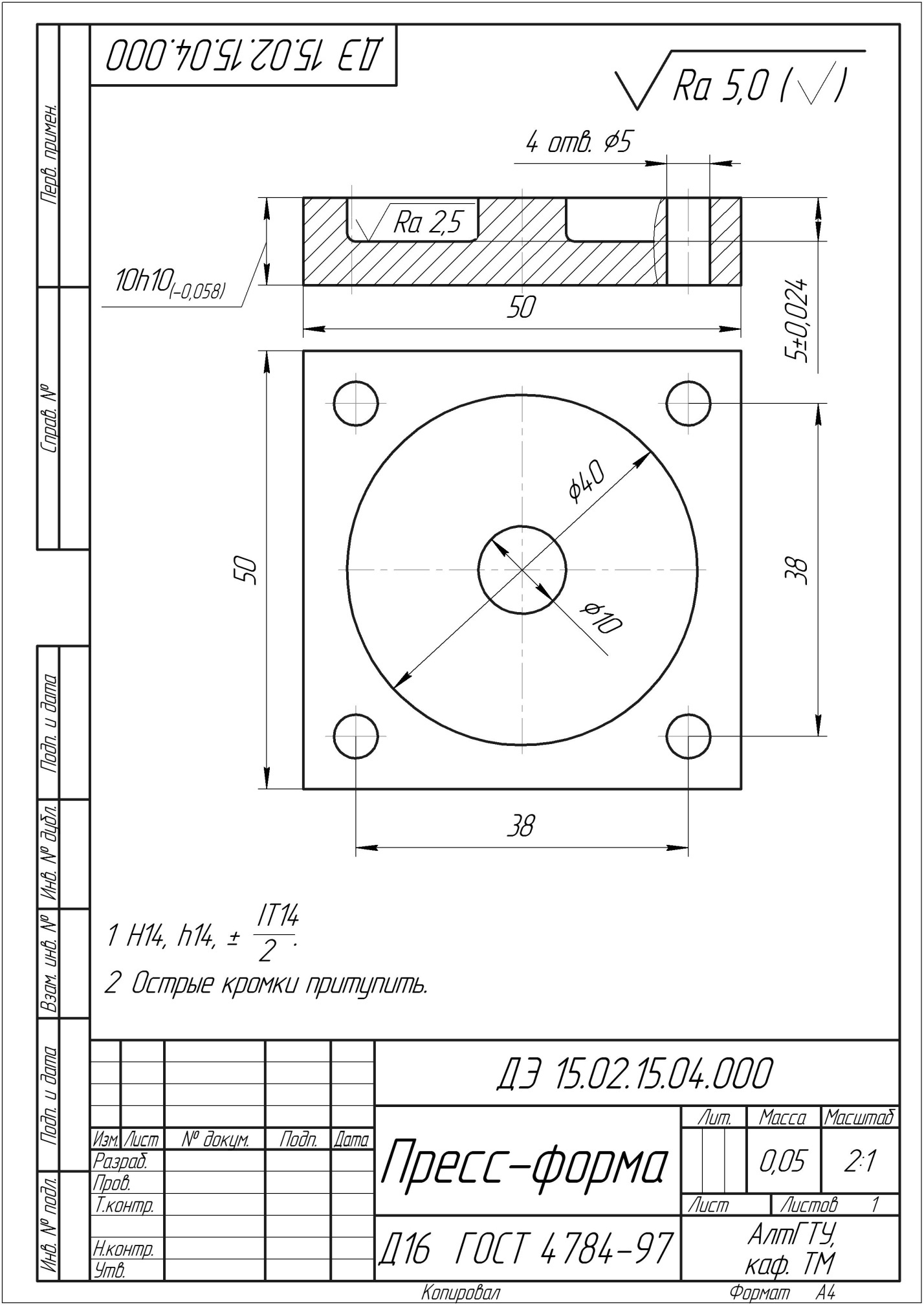 Рисунок 8 – Деталь «Пресс-форма»Оборудование: Компьютер с установленной CAD/CAM системой.Состав работ:В CAD системе создать 3D модель детали «Матрица» (вариант 1 - рисунок 5) или детали «Пресс-форма» (вариант 2 – рисунок 6, вариант 3 – рисунок 7, вариант 4 –  рисунок 8)В CAM системе создать управляющую программу по 3D модели детали, созданной в CAD системе.2 Изготовление детали на фрезерном станке с ЧПУ Задание: По составленной в CAD/CAM системе управляющей программе изготовить деталь «Матрица» (вариант 1 - рисунок 5) или деталь «Пресс-форма» (вариант 2 – рисунок 6, вариант 3 – рисунок 7, вариант 4 –  рисунок 8) на фрезерном станке с ЧПУ в соответствии с чертежом.Требования к технологии выполнения задания:1. Техника безопасности:a) обязательное наличие спецодежды и спецобуви;б) соблюдение техники безопасности при работе с инструментом и на станке с ЧПУ. 2. Рабочее место: a) техническая документация;б) измерительные инструменты.3. Работа на оборудовании: a) убедиться в исправности оборудования (проверка оборудования  на холостом ходу);б) убедиться в наличии крючка для уборки стружки на рабочем месте;в) корректно устанавливать на станок инструменты, оснастку и приспособления; г) корректировать параметры обработки в зависимости от последовательности операций, типов материала;д) подналадка основных узлов и механизмов станка в процессе работы.Оборудование:Состав работ:Установка тисков, выставление тисков по индикатору.Установка заготовки.Загрузка программы.Установка режущего инструмента в инструментальный магазин.Привязка инструмента к системе координат станка.Обработка детали по программе.Снятие детали после обработки.Контроль параметров детали.Техническое обслуживание станка (уборка стружки, выгрузка режущего инструмента из инструментального магазина).Раздел 2 Токарная обработка 1 Создание управляющей программы в  CAD/CAM системеЗадание: Вариант 5: Составить управляющую программу изготовления детали «Втулка» по чертежу (рисунок 9) в CAD/CAM системе.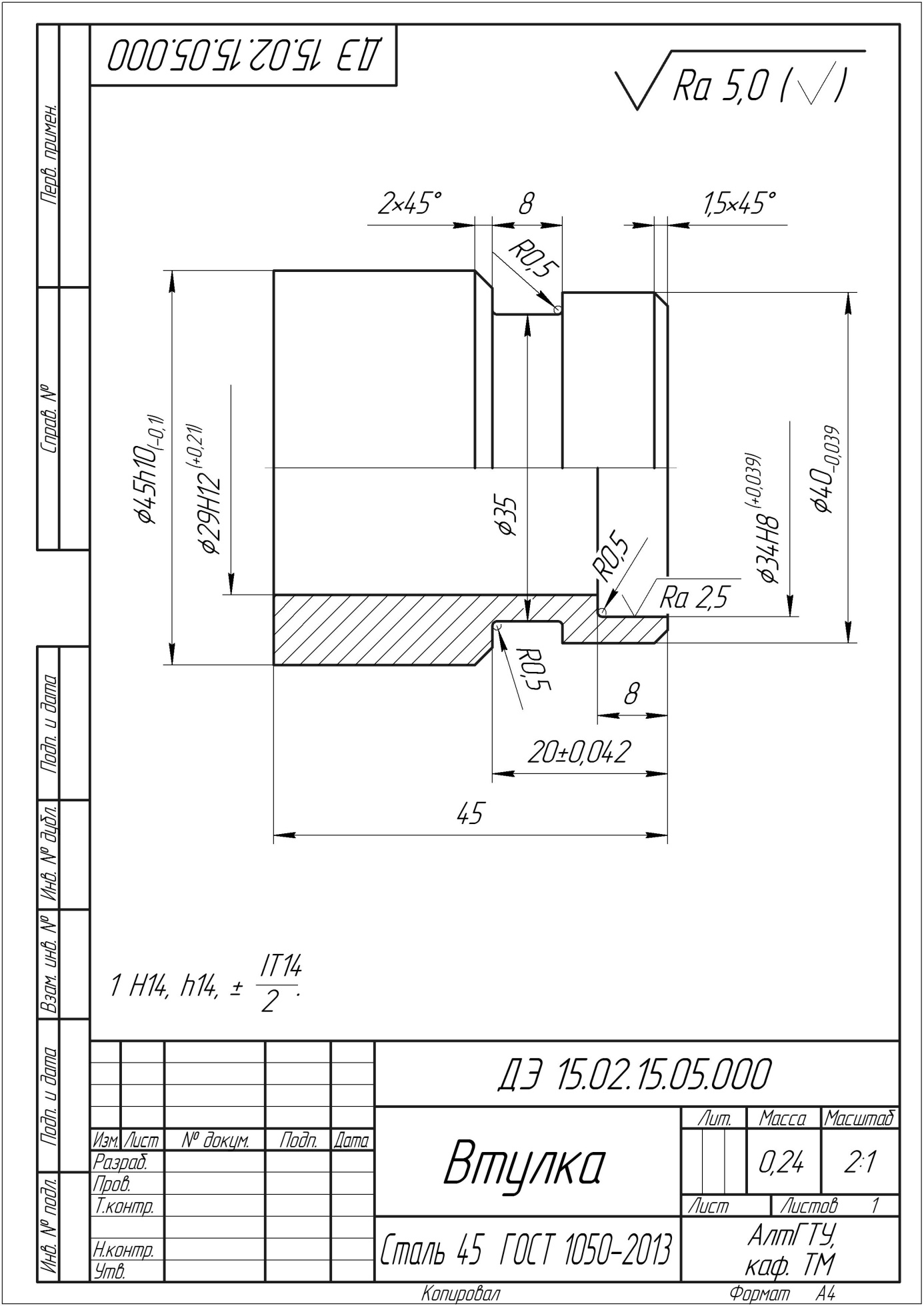 Рисунок 9 – Деталь «Втулка»Вариант 6: Составить управляющую программу изготовления детали «Втулка» по чертежу (рисунок 10) в CAD/CAM системе.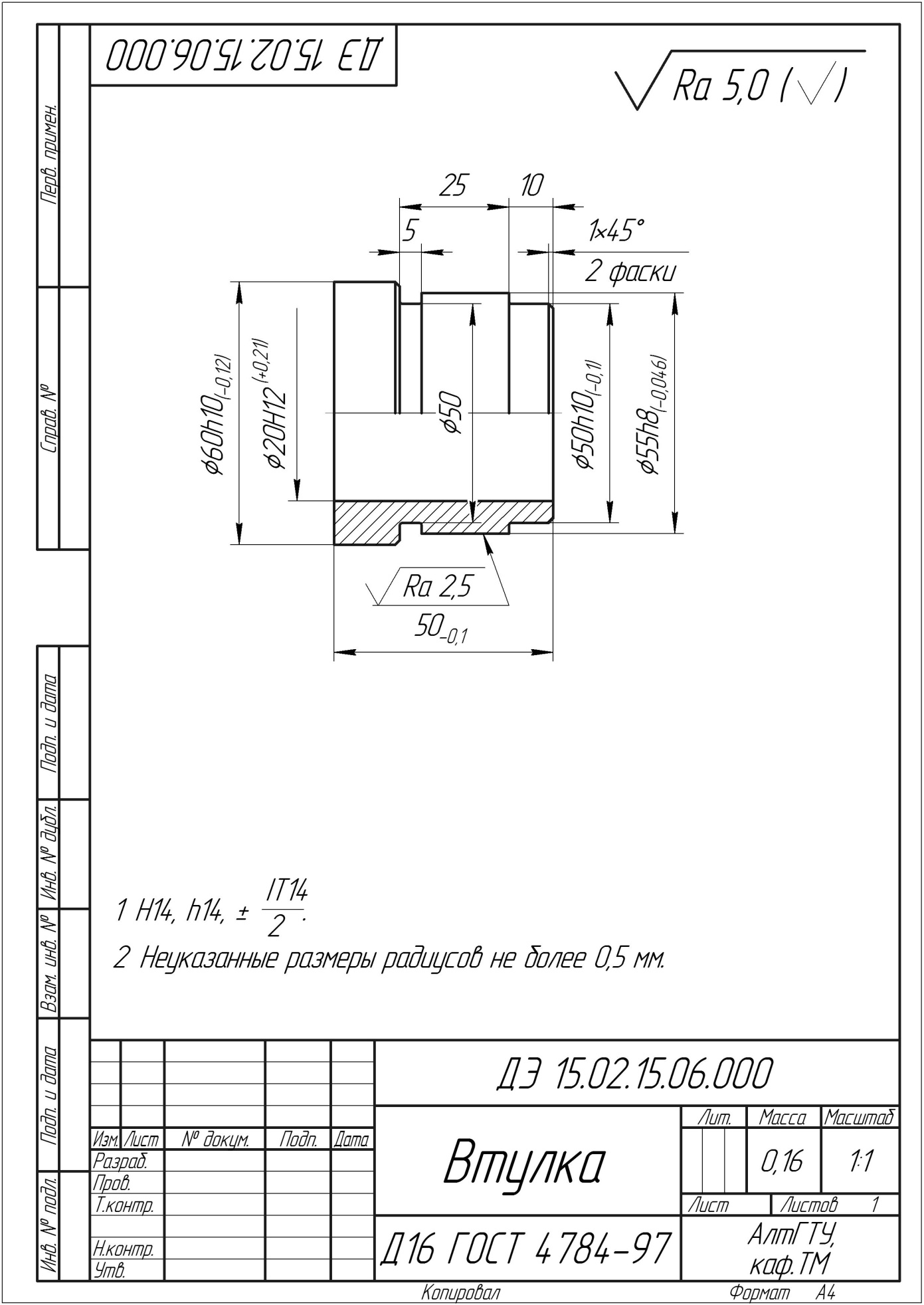 Рисунок 10 – Деталь «Втулка»Оборудование: Компьютер с установленной CAD/CAM системой.Состав работ:В CAD системе создать 3D модель детали «Втулка» (рисунок 9, рисунок 10).В CAM системе создать управляющую программу по 3D модели детали, созданной в CAD системе.2 Изготовление детали на токарном станке с ЧПУЗадание: По составленной в CAD/CAM системе управляющей программе изготовить деталь «Втулка» на токарном станке с ЧПУ в соответствии с чертежом (рисунок 9, рисунок 10).Требования к технологии выполнения задания:1. Техника безопасности:a) обязательное наличие спецодежды и спецобуви;б) соблюдение техники безопасности при работе с инструментом и на станке с ЧПУ. 2. Рабочее место: a) техническая документация;б) измерительные инструменты.3. Работа на оборудовании: a) убедиться в исправности оборудования (проверка оборудования  на холостом ходу);б) убедиться в наличии крючка для уборки стружки на рабочем месте;в) корректно устанавливать на станок инструменты и оснастку; г) корректировать параметры обработки в зависимости от последовательности операций, типов материала;д) подналадка основных узлов и механизмов станка в процессе работы.Оборудование:Состав работ:Установка заготовки в трехкулачковый патрон.Загрузка программы.Установка режущего инструмента в инструментальный магазин.Привязка инструмента к системе координат станка.Обработка детали по программе.Снятие детали после обработки.Контроль параметров детали.Техническое обслуживание станка (уборка стружки, выгрузка режущего инструмента из инструментального магазина).Критерии оценкиИндекс компетенции по ФГОС СПОСодержание компетенцииВ результате изучения профессионального модуля обучающиеся должны:В результате изучения профессионального модуля обучающиеся должны:В результате изучения профессионального модуля обучающиеся должны:Индекс компетенции по ФГОС СПОСодержание компетенциизнатьуметьиметь практический опытОК 01.Выбирать способы решения задач профессиональной деятельности, применительно к различным контекстамосновные источники информации и ресурсы для решения профессиональных задач; методы работы в профессиональной сфере; порядок оценки результатов решения задач профессиональной деятельности.анализировать задачу  или проблему и выделять её составные части; определять этапы решения задачи; выявлять и эффективно искать информацию, необходимую для решения задачи  или проблемы;реализовать составленный план; оценивать результат и последствия своих действий самостоятельно или с помощью наставника.выбора предпочтительного технологического решения из возможных в принятом технологическом процессе по изготовлению детали.ОК 02.Осуществлять поиск, анализ и интерпретацию информации, необходимой для выполнения задач профессиональной деятельностиноменклатуру информационных источников применяемых в профессиональной деятельности; способы оформления результатов поиска информации.определять задачи для поиска информации; структурировать получаемую информацию; оценивать практическую значимость результатов поиска; оформлять результаты поиска.поиска по разработки технологических процессов и управляющих программ для изготовления деталей в металлообрабатывающих производствах.ОК 03.Планировать и реализовывать собственное профессиональное и личностное развитиесодержание нормативно-правовой документации; возможные траектории профессионального развития и самообразования.определять актуальность нормативно-правовой документации в профессиональной деятельности; выстраивать траектории профессионального развития.планирования работы по разработке технологических процессов и управляющих программ для изготовления деталей. ОК 04.Работать в коллективе и команде, эффективно взаимодействовать с коллегами, руководством, клиентамиосновы проектной деятельности.организовывать работу коллектива; взаимодействовать с коллегами, руководством в ходе профессиональной деятельности.работы в команде при разработке и реализации технологических процессов и управляющих программ для изготовления деталей в металлообрабатывающих производствах.ОК 09.Использовать информационные технологии в профессиональной деятельностисовременные средства и устройства информатизации.применять средства информационных технологий для решения профессиональных задач; использовать современное программное обеспечение.применения информационных технологий при разработке и реализации технологических процессов и управляющих программ по изготовлению деталей.ДПК 01.Осуществлять процесс обработки на станках с программным управлениемструктуру управляющих программ для обработки деталей на станках с программным управлением.разрабатывать управляющие программы для обработки на станках с программным управлением.работы на станках с программным управлением.ДПК 02.Осуществлять контроль обработки поверхностей деталей контрольно-измерительными приборами и инструментамисовременные способы контроля обработанных поверхностей деталей контрольно-измерительными приборами и инструментами.осуществлять контроль обработанных поверхностей деталей контрольно-измерительными приборами и инструментами.контроля обработанных поверхностей деталей контрольно-измерительными приборами и инструментами.ДПК 03.Осуществлять подналадку узлов и механизмов в процессе работы оборудования с программным управлениемспособы подналадки оборудования с программным управлением.осуществлять подналадку оборудования с программным управлением.подналадки узлов и механизмов в процессе работы оборудования с программным управлением.ДПК 04.Осуществлять привязку инструмента к системе координат станкаспособы привязки инструмента к системе координат станка.осуществлять привязку инструмента к системе координат станка.привязки инструмента к системе координат станка.ДПК 05.Обеспечивать многостаночное обслуживание оборудования с программным управлениемметодику многостаночного обслуживание оборудования с программным управлением.осуществлять многостаночное обслуживание оборудования с программным управлением.многостаночного обслуживания оборудования с программным управлением.Вид учебной работыОбъем часовпо видам учебной работыОбщий объем учебной нагрузки:473Работа обучающихся во взаимодействии с преподавателем: 427в том числе:лекционные занятия33практические занятия83курсовой проект17консультации6учебная практика144производственная практика144Самостоятельная работа обучающихся30в том числе:1. Основные виды и причины брака при работе на станке, способы его предупреждения и устранения.2. Определение стратегии обработки технологических операций на фрезерных и многоцелевых станках с ЧПУ.3. Разработка технологического процесса изготовления детали с применением системы Sprut CAM. Изучение интерфейса системы.4. Разработка управляющей программы и расчетно-технологической карты для изготовления детали с применением системы Sprut CAM.410124Промежуточная аттестация в форме квалификационного экзамена, защиты курсового проекта, зачетов с оценкой16Вид учебной работыОбъем часовпо видам учебной работыОбщий объем учебной нагрузки:173Работа обучающихся во взаимодействии с преподавателем: 139в том числе:лекционные занятия33практические занятия83курсовая работа (проект) 17консультации6Самостоятельная работа обучающихся30в том числе:1. Основные виды и причины брака при работе на станке, способы его предупреждения и устранения.2. Определение стратегии обработки технологических операций на фрезерных и многоцелевых станках с ЧПУ3. Разработка технологического процесса изготовления детали с применением системы Sprut CAM. Изучение интерфейса системы.4. Разработка управляющей программы и расчетно-технологической карты для изготовления детали с применением системы Sprut CAM.410124Промежуточная аттестация в форме зачетов с оценкой, защиты курсового проекта4Наименование разделов и темСодержание учебного материала: лекции, практические занятия, самостоятельная работа обучающихсяОбъёмчасовУровень освоения **1234Раздел 1 Подготовка управляющих программ для станков с числовым программным управлениемРаздел 1 Подготовка управляющих программ для станков с числовым программным управлением3РепродуктивныйТема 1.1Подготовка исходных данных для проектирования технологического процесса обработки деталейОпределение служебного назначения детали. Анализ чертежа детали и технических требований.3РепродуктивныйТема 1.1Подготовка исходных данных для проектирования технологического процесса обработки деталей2. Выбор заготовки. Определение технологической последовательности обработки детали.3РепродуктивныйТема 1.1Подготовка исходных данных для проектирования технологического процесса обработки деталей3. Выбор станка с числовым программным управлением, приспособления для закрепления заготовки.3РепродуктивныйТема 1.1Подготовка исходных данных для проектирования технологического процесса обработки деталей4. Выбор режущего и вспомогательного инструмента.3РепродуктивныйТема 1.1Подготовка исходных данных для проектирования технологического процесса обработки деталей5. Разработка планов выполнения операций обработки детали.3РепродуктивныйТема 1.1Подготовка исходных данных для проектирования технологического процесса обработки деталейПрактическое занятие «Анализ чертежа детали (по вариантам). Разработка планов выполнения операций обработки детали»4Тема 1.2Наладка станка с ЧПУПравила настройки, регулирования универсальных и специальных приспособлений, контрольно-измерительных инструментов, приборов и инструментов для измерения деталей. Правила и методы измерений.2РепродуктивныйТема 1.2Наладка станка с ЧПУУстановка и наладка приспособления, инструмента на станке с ЧПУ.2РепродуктивныйТема 1.2Наладка станка с ЧПУУстановка (базирование и закрепление) заготовки в приспособление.2РепродуктивныйТема 1.2Наладка станка с ЧПУОтладка и проверка на точность работы станка с ЧПУ.2РепродуктивныйТема 1.2Наладка станка с ЧПУОрганизация рабочего места в соответствии с требованиями охраны труда, пожарной, промышленной и экологической безопасности.2РепродуктивныйТема 1.2Наладка станка с ЧПУПрактическое занятие «Сборка приспособления для фрезерного и многоцелевого станка. Установка инструмента в магазин станка»4ПродуктивныйТема 1.2Наладка станка с ЧПУПрактическое занятие «Базирование и установка детали в приспособление. Привязка инструмента к системе координат станка»4ПродуктивныйТема 1.3Разработка и отладка управляющей программыСистемы управления и структура управляющей программы станков с ЧПУ.3РепродуктивныйТема 1.3Разработка и отладка управляющей программыВыбор нулевой исходной и фиксированной точки на станке с ЧПУ.3РепродуктивныйТема 1.3Разработка и отладка управляющей программыУстановка нулевых точек (вылетов) для всех режущих инструментов и детали на станке с ЧПУ.3РепродуктивныйТема 1.3Разработка и отладка управляющей программыЗадание исходной точки программы.3РепродуктивныйТема 1.3Разработка и отладка управляющей программыЗадание последовательности обработки детали по зонам. Формирование кадров управляющей программы.3РепродуктивныйТема 1.3Разработка и отладка управляющей программыНазначение режимов обработки детали.3РепродуктивныйТема 1.3Разработка и отладка управляющей программыРазработка расчетно-технологической карты изготовления детали.3РепродуктивныйТема 1.3Разработка и отладка управляющей программыОтладка управляющей программы обработки детали. 3РепродуктивныйТема 1.3Разработка и отладка управляющей программыСпособы корректировки режимов резания по результатам работы станка.3РепродуктивныйТема 1.3Разработка и отладка управляющей программыПрактическое занятие «Отработка навыков формирования кадров управляющей программы» (по вариантам)4ПродуктивныйРаздел 2 Обработка деталей средней сложности на токарном станке с ЧПУРаздел 2 Обработка деталей средней сложности на токарном станке с ЧПУТема 2.1Наладка токарного станка с ЧПУНастройка технологической последовательности обработки изделия и режимов резания на токарном станке с ЧПУ.4РепродуктивныйТема 2.1Наладка токарного станка с ЧПУНаладка станка на холостом ходу и в рабочем режиме.4РепродуктивныйТема 2.1Наладка токарного станка с ЧПУПодбор приспособлений по технологической документации.4РепродуктивныйТема 2.1Наладка токарного станка с ЧПУПодбор режущего и измерительного инструментов по технологической документации.4РепродуктивныйТема 2.1Наладка токарного станка с ЧПУУстановка и наладка приспособления, инструментов.4РепродуктивныйТема 2.1Наладка токарного станка с ЧПУУстановка заготовки в трехкулачковый патрон.4РепродуктивныйТема 2.1Наладка токарного станка с ЧПУУстановка нулевых точек (вылетов) для всех режущих инструментов.4РепродуктивныйТема 2.1Наладка токарного станка с ЧПУПрактическое занятие «Наладка токарного станка с ЧПУ на обработку деталей средней сложности»4ПродуктивныйТема 2.2Обработка деталей на токарном станке с ЧПУОбработка поверхностей и отверстий в деталях по 8 - 14 квалитетам.4РепродуктивныйТема 2.2Обработка деталей на токарном станке с ЧПУСоздание управляющей программы с пульта станка. Привязка детали и инструмента к системе координат станка.4РепродуктивныйТема 2.2Обработка деталей на токарном станке с ЧПУУстановка режимов резания по справочникам и паспорту станка.4РепродуктивныйТема 2.2Обработка деталей на токарном станке с ЧПУОтладка и изготовление пробной детали, корректировка режимов изготовления детали, контроль ее параметров контрольно-измерительными приборами и инструментами.4РепродуктивныйТема 2.2Обработка деталей на токарном станке с ЧПУПодналадка основных узлов и механизмов токарного станка с ЧПУ в процессе работы.4РепродуктивныйТема 2.2Обработка деталей на токарном станке с ЧПУПрактическое занятие «Подготовка управляющей программы для обработки детали средней сложности» (по вариантам).6ПродуктивныйТема 2.2Обработка деталей на токарном станке с ЧПУПрактическое занятие «Обработка детали на токарном станке с ЧПУ. Подналадка  станка в процессе работы. Контроль параметров детали».6ПродуктивныйСамостоятельная работа обучающихся: 1. Основные виды и причины брака при работе на станке, способы его предупреждения и устранения.Самостоятельная работа обучающихся: 1. Основные виды и причины брака при работе на станке, способы его предупреждения и устранения.4ПродуктивныйПромежуточная аттестацияПромежуточная аттестациязачет с оценкой(2 часа)Всего:Всего:54Раздел 3 Обработка деталей средней сложности на фрезерном станке с ЧПУРаздел 3 Обработка деталей средней сложности на фрезерном станке с ЧПУТема 3.1Наладка фрезерного станка с ЧПУ1. Настройка технологической последовательности обработки изделия и режимов резания на фрезерном станке с ЧПУ.3РепродуктивныйТема 3.1Наладка фрезерного станка с ЧПУНаладка станка на холостом ходу и в рабочем режиме.3РепродуктивныйТема 3.1Наладка фрезерного станка с ЧПУПодбор приспособлений по технологической документации. Универсально-сборные приспособления (УСП) и сборно-разборные приспособления (СРП). Установка деталей в универсальных и специальных приспособлениях и на столе станка с выверкой в двух плоскостях.3РепродуктивныйТема 3.1Наладка фрезерного станка с ЧПУПодбор режущего и измерительного инструментов по технологической документации.3РепродуктивныйТема 3.1Наладка фрезерного станка с ЧПУУстановка и наладка приспособления.3РепродуктивныйТема 3.1Наладка фрезерного станка с ЧПУУстановка и наладка инструментов.3РепродуктивныйТема 3.1Наладка фрезерного станка с ЧПУУстановка (базирование и закрепление) заготовки в приспособление.3РепродуктивныйТема 3.1Наладка фрезерного станка с ЧПУУстановка нулевых точек (вылетов) для всех режущих инструментов и детали. Вылет инструмента методом пробных проточек, с использованием измерительного датчика, при помощи вне станочного устройства.3РепродуктивныйТема 3.1Наладка фрезерного станка с ЧПУПрактическое занятие «Наладка фрезерного станка с ЧПУ на обработку деталей средней сложности»2ПродуктивныйТема 3.2Обработка деталей на фрезерном станке с ЧПУОбработка поверхностей и отверстий в деталях по 8 - 14 квалитетам. Требования, предъявляемые к качеству изготавливаемой детали.3РепродуктивныйТема 3.2Обработка деталей на фрезерном станке с ЧПУСоздание управляющей программы с пульта станка. Привязка детали и инструмента к системе координат станка.3РепродуктивныйТема 3.2Обработка деталей на фрезерном станке с ЧПУУстановка режимов резания по справочникам и паспорту станка. Способы корректировки режимов резания по результатам работы станка.3РепродуктивныйТема 3.2Обработка деталей на фрезерном станке с ЧПУОтладка и изготовление пробной детали, корректировка режимов изготовления детали, контроль ее параметров контрольно-измерительными приборами и инструментами.3РепродуктивныйТема 3.2Обработка деталей на фрезерном станке с ЧПУПодналадка основных узлов и механизмов фрезерного станка с ЧПУ в процессе работы.3РепродуктивныйТема 3.2Обработка деталей на фрезерном станке с ЧПУПрактическое занятие «Подготовка управляющей программы для обработки детали средней сложности» (по вариантам).6ПродуктивныйТема 3.2Обработка деталей на фрезерном станке с ЧПУПрактическое занятие «Обработка детали на фрезерном станке с ЧПУ. Подналадка  станка в процессе работы. Корректировка режимов резания. Контроль параметров детали».6ПродуктивныйРаздел 4 Обработка деталей средней сложности на многоцелевом станке с ЧПУРаздел 4 Обработка деталей средней сложности на многоцелевом станке с ЧПУТема 4.1Наладка многоцелевого станка с ЧПУ1. Настройка технологической последовательности обработки изделия и режимов резания на многоцелевом станке с ЧПУ.2РепродуктивныйТема 4.1Наладка многоцелевого станка с ЧПУ2. Наладка станка на холостом ходу и в рабочем режиме.2РепродуктивныйТема 4.1Наладка многоцелевого станка с ЧПУ3. Подбор приспособлений по технологической документации. Установка деталей в универсальных и специальных приспособлениях и на столе станка с выверкой в двух плоскостях.2РепродуктивныйТема 4.1Наладка многоцелевого станка с ЧПУ4. Подбор режущего и измерительного инструментов по технологической документации.2РепродуктивныйТема 4.1Наладка многоцелевого станка с ЧПУ5. Установка и наладка приспособления и инструментов.2РепродуктивныйТема 4.1Наладка многоцелевого станка с ЧПУ6. Установка (базирование и закрепление) заготовки в приспособление.2РепродуктивныйТема 4.1Наладка многоцелевого станка с ЧПУ7. Установка нулевых точек (вылетов) для всех режущих инструментов и детали.2РепродуктивныйТема 4.1Наладка многоцелевого станка с ЧПУПрактическое занятие «Наладка многоцелевого станка с ЧПУ на обработку деталей средней сложности»2ПродуктивныйТема 4.2Обработка деталей на многоцелевом станке с ЧПУ1. Обработка поверхностей и отверстий в деталях по 8 - 14 квалитетам. Проверка качества изготовления деталей.2РепродуктивныйТема 4.2Обработка деталей на многоцелевом станке с ЧПУ2. Создание управляющей программы с пульта станка. Привязка детали и инструмента к системе координат станка.2РепродуктивныйТема 4.2Обработка деталей на многоцелевом станке с ЧПУ3. Установка режимов резания по справочникам и паспорту станка.2РепродуктивныйТема 4.2Обработка деталей на многоцелевом станке с ЧПУ4. Отладка и изготовление пробной детали, корректировка режимов изготовления детали, контроль ее параметров контрольно-измерительными приборами и инструментами.2РепродуктивныйТема 4.2Обработка деталей на многоцелевом станке с ЧПУ5. Подналадка основных узлов и механизмов многоцелевого станка с ЧПУ в процессе работы.2РепродуктивныйТема 4.2Обработка деталей на многоцелевом станке с ЧПУПрактическое занятие «Подготовка управляющей программы для обработки детали средней сложности» (по вариантам).6ПродуктивныйТема 4.2Обработка деталей на многоцелевом станке с ЧПУПрактическое занятие «Обработка детали на многоцелевом станке с ЧПУ. Подналадка  станка в процессе работы. Контроль параметров детали».6ПродуктивныйРаздел 5 Разработка технологического процесса изготовления детали с применением CAM системРаздел 5 Разработка технологического процесса изготовления детали с применением CAM системТема 5.1Создание управляющей программы для  станка с ЧПУ в CAM системе 1. Подготовка геометрической 3D модели. Импорт геометрической 3D модели в CAM систему.  3РепродуктивныйТема 5.1Создание управляющей программы для  станка с ЧПУ в CAM системе 2. Задание модели детали, корректировка структуры геометрической модели.3РепродуктивныйТема 5.1Создание управляющей программы для  станка с ЧПУ в CAM системе 3. Задание модели заготовки и оснастки.3РепродуктивныйТема 5.1Создание управляющей программы для  станка с ЧПУ в CAM системе 4. Формирование процесса обработки детали в виде набора технологических операций для указанного типа оборудования. Задание параметров обработки.3РепродуктивныйТема 5.1Создание управляющей программы для  станка с ЧПУ в CAM системе 5. Генерация управляющей программы для определенного станка с ЧПУ.3РепродуктивныйТема 5.1Создание управляющей программы для  станка с ЧПУ в CAM системе 6. Эмуляция спроектированного процесса обработки детали.3РепродуктивныйТема 5.1Создание управляющей программы для  станка с ЧПУ в CAM системе Практическое занятие «Создание управляющей программы для обработки детали средней сложности в системе Sprut CAM» (по вариантам).10ПродуктивныйТема 5.2Отладка управляющей программы 1. Загрузка управляющей программы на станок с ЧПУ.1РепродуктивныйТема 5.2Отладка управляющей программы 2. Отладка управляющей программы.1РепродуктивныйТема 5.2Отладка управляющей программы Практическое занятие «Реализация управляющей программы, созданной в системе Sprut CAM, на станке с ЧПУ» (по вариантам).10ПродуктивныйРаздел 6 Многостаночное обслуживание оборудования с программным управлениемРаздел 6 Многостаночное обслуживание оборудования с программным управлениемТема 6.1Организация многостаночного обслуживания1. Правила рациональной организации рабочего места. 3РепродуктивныйТема 6.1Организация многостаночного обслуживания2. Нециклическая и циклическая системы обслуживания. Сторожевой, маршрутный и маршрутно-сторожевой метод обслуживания.3РепродуктивныйТема 6.1Организация многостаночного обслуживания3. Время цикла многостаночного обслуживания, время на техническое обслуживание. 3РепродуктивныйТема 6.1Организация многостаночного обслуживания4. Подбор операций по соотношению машинно-свободного и ручного времени, последовательности в сочетании времени машинной и ручной работы, установление очередности ввыполнении работ по обслуживанию каждого станка.3РепродуктивныйТема 6.1Организация многостаночного обслуживанияПрактическое занятие «Построение графиков многостаночного обслуживания» (по вариантам).3ПродуктивныйКурсовой проектКурсовой проект17ПродуктивныйТема: Разработка управляющей программы для обработки детали на станке с ЧПУ (по вариантам)  Анализ рабочего чертежа детали и технических требований.17ПродуктивныйТема: Разработка управляющей программы для обработки детали на станке с ЧПУ (по вариантам)  Разработка маршрута обработки.17ПродуктивныйТема: Разработка управляющей программы для обработки детали на станке с ЧПУ (по вариантам)  Выбор режущего и вспомогательного инструмента.17ПродуктивныйТема: Разработка управляющей программы для обработки детали на станке с ЧПУ (по вариантам)  Назначение режимов резания.17ПродуктивныйТема: Разработка управляющей программы для обработки детали на станке с ЧПУ (по вариантам)  Разработка траекторий движения инструмента при обработке.17ПродуктивныйТема: Разработка управляющей программы для обработки детали на станке с ЧПУ (по вариантам)  Разработка расчетно-технологической карты.17ПродуктивныйТема: Разработка управляющей программы для обработки детали на станке с ЧПУ (по вариантам)  Разработка управляющей программы для станка с ЧПУ.17ПродуктивныйСамостоятельная работа обучающихся: 1. Определение стратегии обработки технологических операций на фрезерных и многоцелевых станках с ЧПУ.2. Разработка технологического процесса изготовления детали с применением системы Sprut CAM. Изучение интерфейса системы.3. Разработка управляющей программы и расчетно-технологической карты для изготовления детали с применением системы Sprut CAM.Самостоятельная работа обучающихся: 1. Определение стратегии обработки технологических операций на фрезерных и многоцелевых станках с ЧПУ.2. Разработка технологического процесса изготовления детали с применением системы Sprut CAM. Изучение интерфейса системы.3. Разработка управляющей программы и расчетно-технологической карты для изготовления детали с применением системы Sprut CAM.10124ПродуктивныйКонсультацииКонсультации6Промежуточная аттестацияПромежуточная аттестациязачет с оценкой(2 часа)Всего:Всего:119Наименование разделов и темСодержание учебного материала, практические занятия, самостоятельная работа обучающихсяОбъёмчасовУровень            освоения1234Промежуточная аттестацияПромежуточная аттестацияКвалификационный экзамен (6 часов)Всего:Всего:6Результаты обучения (освоенные умения, усвоенные знания)Формы и методы контроля и оценки результатов обучениязнать:основные источники информации и ресурсы для решения профессиональных задач; порядок оценки результатов решения задач профессиональной деятельности;номенклатуру информационных источников применяемых в профессиональной деятельности;содержание нормативно-правовой документации; возможные траектории профессионального развития и самообразования;современные средства и устройства информатизации;CAM системы для создания управляющих программ для станка с ЧПУ;структуру управляющих программ для обработки деталей на станках с программным управлением;современные способы контроля обработанных поверхностей деталей контрольно-измерительными приборами и инструментами;способы подналадки оборудования с программным управлением;способы привязки инструмента к системе координат станка;методику многостаночного обслуживание оборудования с программным управлениемКонтрольный опрос, зачет  с оценкой, защита курсового проекта, квалификационный экзамен уметь: анализировать задачу  или проблему и выделять её составные части; определять этапы решения задачи; выявлять и эффективно искать информацию, необходимую для решения задачи  или проблемы;оценивать результат и последствия своих действий самостоятельно или с помощью наставника;определять задачи для поиска информации; структурировать получаемую информацию; оценивать практическую значимость результатов поиска;определять актуальность нормативно-правовой документации в профессиональной деятельности; выстраивать траектории профессионального развития;организовывать работу коллектива, взаимодействовать с коллегами, руководством в ходе профессиональной деятельности;применять средства информационных технологий для решения профессиональных задач; использовать современное программное обеспечение;разрабатывать управляющие программы для обработки на станках с программным управлением;осуществлять контроль обработанных поверхностей деталей контрольно-измерительными приборами и инструментами;осуществлять подналадку оборудования с программным управлением;осуществлять привязку инструмента к системе координат станка;осуществлять многостаночное обслуживание оборудования с программным управлением.Контрольный опрос, зачет с оценкой, защита курсового проекта, квалификационный экзамен иметь практический опыт: выбора предпочтительного технологического решения из возможных в принятом технологическом процессе по изготовлению детали;поиска по разработки технологических процессов и управляющих программ для изготовления деталей в металлообрабатывающих производствах;планирования работы по разработке технологических процессов и управляющих программ для изготовления деталей;работы в команде при разработке и реализации технологических процессов и управляющих программ для изготовления деталей в металлообрабатывающих производствах;применения информационных технологий при разработке и реализации технологических процессов и управляющих программ по изготовлению деталей;работы на станках с программным управлением;контроля обработанных поверхностей деталей контрольно-измерительными приборами и инструментами;подналадки узлов и механизмов в процессе работы оборудования с программным управлением;привязки инструмента к системе координат станка;многостаночного обслуживания оборудования с программным управлением.Контрольный опрос, зачет  с оценкой, защита курсового проекта, квалификационный экзамен НаименованиедисциплиныКафедра-разработчик РПДПредложенияоб измененииРПДПодпись заведующегокафедрой/протоколзаседания кафедры1234Контролируемые разделы дисциплиныКод контролируемой компетенцииСпособ оцениванияОценочное средствоМДК.06.01 Обработка заготовок на станках с ЧПУ:Раздел 1 Подготовка управляющих программ для станков с числовым программным управлением ОК 01.ОК 02.ОК 03.ОК 04.ДПК 01.ДПК 02.ДПК 04.Контрольный опросЗачет с оценкойТекущий контроль успеваемости №1.1Тесты промежуточной аттестации №1.1Раздел 2 Обработка деталей средней сложности на токарном станке с ЧПУОК 01.ОК 02.ОК 03.ОК 04.ДПК 01.ДПК 02.ДПК 03.ДПК 04.Контрольный опросЗачет с оценкойТекущий контроль успеваемости №1.1Тесты промежуточной аттестации №1.1Раздел 3 Обработка деталей средней сложности на фрезерном станке с ЧПУОК 01.ОК 02.ОК 03.ОК 04.ДПК 01.ДПК 02.ДПК 03.ДПК 04.Контрольный опросЗачет с оценкойТекущий контроль успеваемости №1.2Тесты промежуточной аттестации №1.2Раздел 4 Обработка деталей средней сложности на многоцелевом станке с ЧПУОК 01.ОК 02.ОК 03.ОК 04.ДПК 01.ДПК 02.ДПК 03.ДПК 04.Контрольный опросЗачет с оценкойТекущий контроль успеваемости №1.2Тесты промежуточной аттестации №1.2Раздел 5 Разработка технологического процесса изготовления детали с применением CAM системОК 01.ОК 02.ОК 03.ОК 04.ОК 09.ДПК 01.ДПК 02.ДПК 03.ДПК 04.Контрольный опросЗачет с оценкойТекущий контроль успеваемости №1.2Тесты промежуточной аттестации №1.2Раздел 6 Многостаночное обслуживание оборудования с программным управлениемОК 01.ОК 02.ОК 03.ОК 04.ДПК 01.ДПК 02.ДПК 03.ДПК 04.Контрольный опросЗачет с оценкойТекущий контроль успеваемости №1.2Тесты промежуточной аттестации №1.2Курсовой проект по теме: Разработка управляющей программы для обработки детали на станке с ЧПУ (по вариантам)ДПК 01.ДПК 02.ДПК 03.ДПК 04.ЗащитаЗадания длякурсового проектаУП. 06.01Учебная практикаОК 01.ОК 02.ОК 03.ОК 04.ОК 09.ДПК 01.ДПК 02.ДПК 03.ДПК 04.ДПК 05.Экспертное наблюдение выполнения практических работ на учебной практике:оценка процессаоценка результатовЗащита отчетаПП. 06.01 Производственная практикаОК 01.ОК 02.ОК 03.ОК 04.ОК 09.ДПК 01.ДПК 02.ДПК 03.ДПК 04.ДПК 05.Экспертное наблюдение выполнения практических работ на учебной практике:оценка процессаоценка результатовЗащита отчетаПM.06.ЭК Квалификационный экзамен ОК 01.ОК 02.ОК 03.ОК 04.ОК 09.ДПК 01.ДПК 02.ДПК 03.ДПК 04.ДПК 05.ЭкзаменЗадания для квалификационного экзамена1 Фрезерный станок с ЧПУ.2 Технологическая оснастка.3 Режущий инструмент:- фрезы торцовые, концевые, фасонные;- сверла.4 Контрольно-измерительный инструмент:штангенциркуль;штангенглубиномер;набор концевых мер;набор микрометров;набор образцов шероховатости;линейка измерительная.1 Токарный станок с ЧПУ2 Режущий инструмент:- резцы токарные;- сверла.Контрольно-измерительный инструмент:штангенциркуль;штангенглубиномер;набор концевых мер;набор микрометров;набор образцов шероховатости;линейка измерительная.Отличностудент, твёрдо знает программный материал, системно и грамотно излагает его, демонстрирует необходимый уровень компетенций, чёткие, сжатые ответы на дополнительные вопросы, свободно владеет понятийным аппаратом.Хорошостудент, проявил полное знание программного материала, демонстрирует  сформированные на достаточном уровне умения и навыки, указанные в программе компетенции, допускает  непринципиальные неточности при изложении ответа на вопросы.Удовлетворительностудент, обнаруживает  знания только основного материала, но не усвоил детали, допускает ошибки принципиального характера, демонстрирует не до конца сформированные компетенции, умения систематизировать материал и делать выводы.Неудовлетворительностудент, не усвоил основное содержание материала, не умеет систематизировать информацию, делать необходимые выводы, чётко и грамотно отвечать на заданные вопросы, демонстрирует низкий уровень овладения необходимыми компетенциями.